KS3 Reading List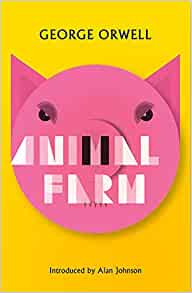 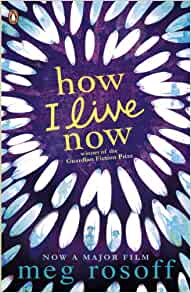 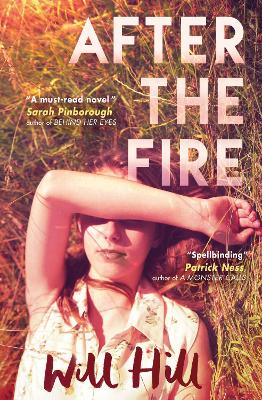 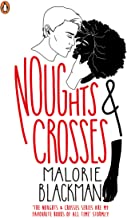 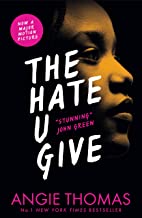 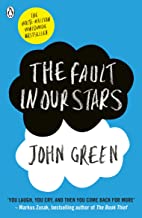 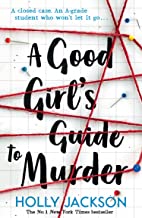 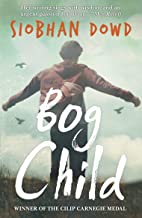 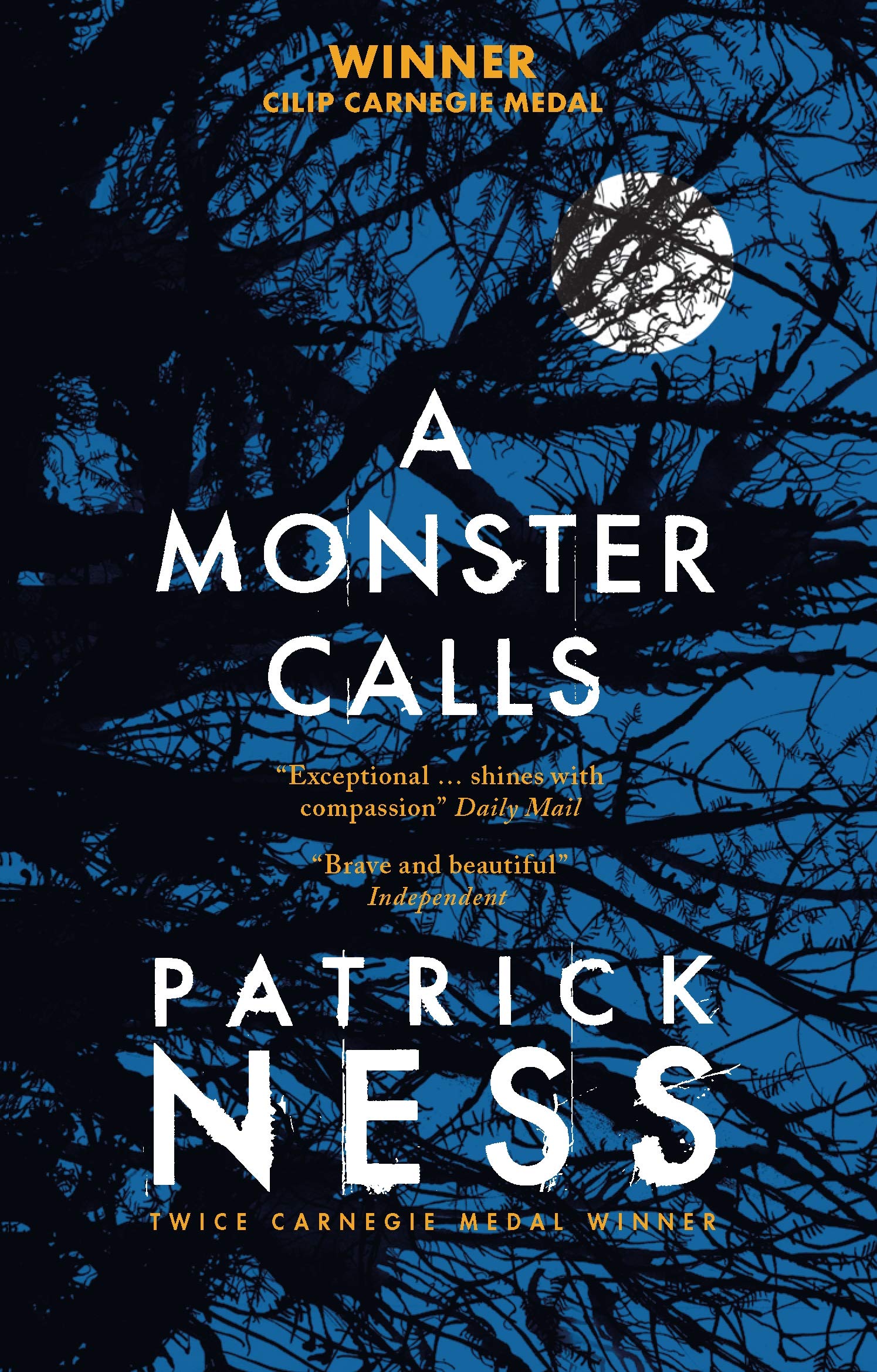 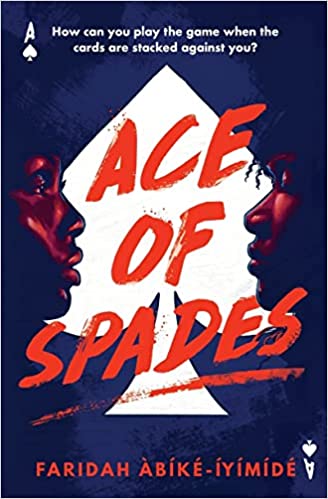 